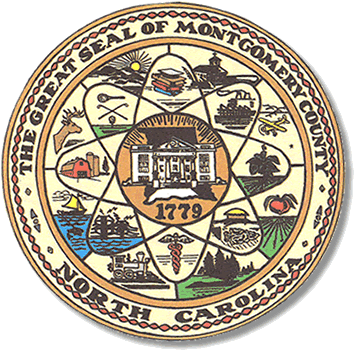  Mary Cagle, ChairmanJohn Adams, Vice ChairCurtis Carter, Member                      						                                                                         Dree Wynkoop, MemberBOARD MEETING AGENDATUESDAY, MAY 7, 20185:00 P.M.Call to OrderPublic Comment PeriodApproval of May 1st meeting minutesApprove absentee ballotsObservers Ophir votersOtherAdjournment**ALL BOE Meetings to be held in the Montgomery County Courthouse, BOE Office, Room 101, unless otherwise noted.